La información incorporada a la presente ficha personal será de uso exclusivo por la FUBB                                                                                          FECHA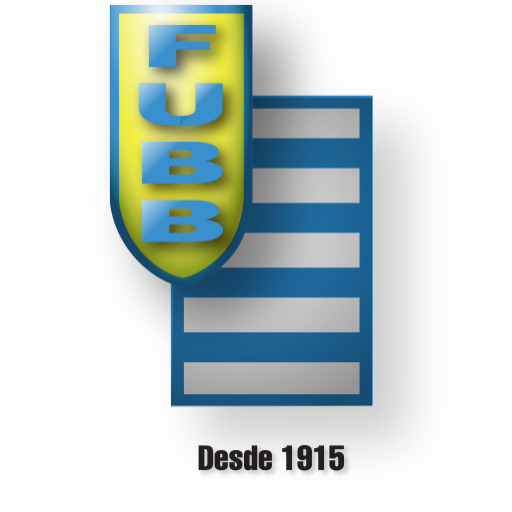 FORMULARIO DE PRE-INSCRIPCION AL CURSO DE ARBITRO OFICIAL2018Enviar a: secretaria.arbitros@fubb.org.uyFORMULARIO DE PRE-INSCRIPCION AL CURSO DE ARBITRO OFICIAL2018Enviar a: secretaria.arbitros@fubb.org.uyFORMULARIO DE PRE-INSCRIPCION AL CURSO DE ARBITRO OFICIAL2018Enviar a: secretaria.arbitros@fubb.org.uyFORMULARIO DE PRE-INSCRIPCION AL CURSO DE ARBITRO OFICIAL2018Enviar a: secretaria.arbitros@fubb.org.uyFORMULARIO DE PRE-INSCRIPCION AL CURSO DE ARBITRO OFICIAL2018Enviar a: secretaria.arbitros@fubb.org.uyFORMULARIO DE PRE-INSCRIPCION AL CURSO DE ARBITRO OFICIAL2018Enviar a: secretaria.arbitros@fubb.org.uyFORMULARIO DE PRE-INSCRIPCION AL CURSO DE ARBITRO OFICIAL2018Enviar a: secretaria.arbitros@fubb.org.uyFORMULARIO DE PRE-INSCRIPCION AL CURSO DE ARBITRO OFICIAL2018Enviar a: secretaria.arbitros@fubb.org.uyFORMULARIO DE PRE-INSCRIPCION AL CURSO DE ARBITRO OFICIAL2018Enviar a: secretaria.arbitros@fubb.org.uyFORMULARIO DE PRE-INSCRIPCION AL CURSO DE ARBITRO OFICIAL2018Enviar a: secretaria.arbitros@fubb.org.uyFORMULARIO DE PRE-INSCRIPCION AL CURSO DE ARBITRO OFICIAL2018Enviar a: secretaria.arbitros@fubb.org.uyFORMULARIO DE PRE-INSCRIPCION AL CURSO DE ARBITRO OFICIAL2018Enviar a: secretaria.arbitros@fubb.org.uy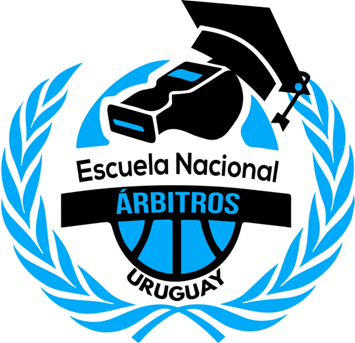      1. -  Información Personal     1. -  Información Personal     1. -  Información Personal     1. -  Información Personal     1. -  Información Personal     1. -  Información Personal     1. -  Información Personal     1. -  Información Personal     1. -  Información Personal     1. -  Información Personal     1. -  Información Personal     1. -  Información Personal     1. -  Información Personal     1. -  Información Personal     1. -  Información Personal     1. -  Información Personal     1. -  Información Personal     1. -  Información Personal     1. -  Información Personal     1. -  Información Personal     1. -  Información Personal1er. Apellido1er. Apellido1er. Apellido1er. Apellido2° Apellido2° Apellido2° Apellido2° Apellido2° Apellido2° Apellido2° Apellido1er. Nombre1er. Nombre1er. Nombre1er. Nombre1er. Nombre2° Nombre2° Nombre2° Nombre2° Nombre2° NombreDocumento de IdentidadDocumento de IdentidadCredencial CívicaCredencial CívicaCredencial CívicaCredencial CívicaCredencial CívicaCredencial CívicaCredencial CívicaDatos de Nacimiento Datos de Nacimiento Datos de Nacimiento Datos de Nacimiento Datos de Nacimiento Datos de Nacimiento Datos de Nacimiento Datos de Nacimiento Datos de Nacimiento Datos de Nacimiento Datos de Nacimiento Estado CivilDocumento de IdentidadDocumento de IdentidadCredencial CívicaCredencial CívicaCredencial CívicaCredencial CívicaCredencial CívicaCredencial CívicaCredencial CívicaLugarLugarLugarLugarLugarLugarFechaFechaFechaFechaFechaEstado CivilDirección (Calle, Nº, Apartamento)Dirección (Calle, Nº, Apartamento)Dirección (Calle, Nº, Apartamento)Dirección (Calle, Nº, Apartamento)Dirección (Calle, Nº, Apartamento)Dirección (Calle, Nº, Apartamento)Dirección (Calle, Nº, Apartamento)Dirección (Calle, Nº, Apartamento)Dirección (Calle, Nº, Apartamento)Dirección (Calle, Nº, Apartamento)Dirección (Calle, Nº, Apartamento)Dirección (Calle, Nº, Apartamento)CiudadCiudadCiudadCiudadCiudadDepartamentoDepartamentoDepartamentoDepartamentoDirección e-mail particularDirección e-mail particularDirección e-mail particularDirección e-mail particularDirección e-mail particularDirección e-mail particularDirección e-mail particularDirección e-mail particularTeléfono particular             Teléfono   móvilTeléfono particular             Teléfono   móvilTeléfono particular             Teléfono   móvilTeléfono particular             Teléfono   móvilTeléfono particular             Teléfono   móvilTeléfono particular             Teléfono   móvilTeléfono particular             Teléfono   móvilTeléfono particular             Teléfono   móvilTeléfono particular             Teléfono   móvilOCUPACION OCUPACION OCUPACION OCUPACION MutualistaMutualistaMutualistaMutualistaMutualistaNº AfiliadoNº AfiliadoNº AfiliadoEmergencia MóvilEmergencia MóvilEmergencia MóvilEmergencia MóvilNº AfiliadoNº AfiliadoNº AfiliadoNº AfiliadoNº AfiliadoVto. Carné de SaludVto. Carné de SaludVto. Carné de SaludVto. Carné de Salud    2. – Estudios Realizados     2. – Estudios Realizados     2. – Estudios Realizados     2. – Estudios Realizados     2. – Estudios Realizados     2. – Estudios Realizados     2. – Estudios Realizados     2. – Estudios Realizados     2. – Estudios Realizados     2. – Estudios Realizados     2. – Estudios Realizados     2. – Estudios Realizados     2. – Estudios Realizados     2. – Estudios Realizados     2. – Estudios Realizados     2. – Estudios Realizados     2. – Estudios Realizados     2. – Estudios Realizados     2. – Estudios Realizados     2. – Estudios Realizados     2. – Estudios Realizados  3  Antecedentes Deportivos:    Jugador. Dirigente. Club simpatizante. 3  Antecedentes Deportivos:    Jugador. Dirigente. Club simpatizante. 3  Antecedentes Deportivos:    Jugador. Dirigente. Club simpatizante. 3  Antecedentes Deportivos:    Jugador. Dirigente. Club simpatizante. 3  Antecedentes Deportivos:    Jugador. Dirigente. Club simpatizante. 3  Antecedentes Deportivos:    Jugador. Dirigente. Club simpatizante. 3  Antecedentes Deportivos:    Jugador. Dirigente. Club simpatizante. 3  Antecedentes Deportivos:    Jugador. Dirigente. Club simpatizante. 3  Antecedentes Deportivos:    Jugador. Dirigente. Club simpatizante. 3  Antecedentes Deportivos:    Jugador. Dirigente. Club simpatizante. 3  Antecedentes Deportivos:    Jugador. Dirigente. Club simpatizante. 3  Antecedentes Deportivos:    Jugador. Dirigente. Club simpatizante. 3  Antecedentes Deportivos:    Jugador. Dirigente. Club simpatizante. 3  Antecedentes Deportivos:    Jugador. Dirigente. Club simpatizante. 3  Antecedentes Deportivos:    Jugador. Dirigente. Club simpatizante. 3  Antecedentes Deportivos:    Jugador. Dirigente. Club simpatizante. 3  Antecedentes Deportivos:    Jugador. Dirigente. Club simpatizante. 3  Antecedentes Deportivos:    Jugador. Dirigente. Club simpatizante. 3  Antecedentes Deportivos:    Jugador. Dirigente. Club simpatizante. 3  Antecedentes Deportivos:    Jugador. Dirigente. Club simpatizante. 3  Antecedentes Deportivos:    Jugador. Dirigente. Club simpatizante.  4.-  Experiencia arbitral anterior/actual:           4.-  Experiencia arbitral anterior/actual:           4.-  Experiencia arbitral anterior/actual:           4.-  Experiencia arbitral anterior/actual:           4.-  Experiencia arbitral anterior/actual:           4.-  Experiencia arbitral anterior/actual:           4.-  Experiencia arbitral anterior/actual:           4.-  Experiencia arbitral anterior/actual:           4.-  Experiencia arbitral anterior/actual:           4.-  Experiencia arbitral anterior/actual:           4.-  Experiencia arbitral anterior/actual:           4.-  Experiencia arbitral anterior/actual:           4.-  Experiencia arbitral anterior/actual:           4.-  Experiencia arbitral anterior/actual:           4.-  Experiencia arbitral anterior/actual:           4.-  Experiencia arbitral anterior/actual:           4.-  Experiencia arbitral anterior/actual:           4.-  Experiencia arbitral anterior/actual:           4.-  Experiencia arbitral anterior/actual:           4.-  Experiencia arbitral anterior/actual:           4.-  Experiencia arbitral anterior/actual:            5.-  Referencias personales   5.-  Referencias personales   5.-  Referencias personalesApellido                              NombreProfesión                         OcupaciónTeléfonosTeléfonos